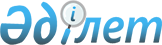 Об утверждении методики определения стоимости услуг, закупаемых для проведения государственной информационной политики в средствах массовой информации на территории Атырауской областиПостановление акимата Атырауской области от 24 марта 2022 года № 58. Зарегистрировано в Министерстве юстиции Республики Казахстан 25 марта 2022 года № 27205
      В соответствии с подпунктом 4-1) статьи 4-4 Закона Республики Казахстан "О средствах массовой информации", приказом исполняющего обязанности Министра информации и общественного развития Республики Казахстан от 19 мая 2021 года № 173 "Об утверждении типовой методики определения стоимости услуг, закупаемых для проведения государственной информационной политики в средствах массовой информации на региональном уровне" (зарегистрирован в Реестре государственной регистрации нормативных правовых актах под № 22807), акимат Атырауской области ПОСТАНОВЛЯЕТ:
      1. Утвердить прилагаемую методику определения стоимости услуг, закупаемых для проведения государственной информационной политики в средствах массовой информации на территории Атырауской области.
      2. Контроль за исполнением настоящего постановления возложить на заместителя акима Атырауской области Таушова Н. Б.
      3. Настоящее постановление вводится в действие по истечении десяти календарных дней после дня его первого официального опубликования. Методика определения стоимости услуг, закупаемых для проведения государственной информационной политики в средствах массовой информации на территории Атырауской области
      1. Настоящая методика определения стоимости услуг, закупаемых для проведения государственной информационной политики в средствах массовой информации на территории Атырауской области (далее - Методика), разработана в соответствии с подпунктом 4-1) статьи 4-4 Закона Республики Казахстан "О средствах массовой информации" и устанавливает алгоритм определения стоимости услуг, закупаемых для проведения государственной информационной политики в средствах массовой информации на территории Атырауской области.
      2. Стоимость услуг, закупаемых для проведения государственной информационной политики в средствах массовой информации на территории Атырауской области (далее – услуга), определяется в зависимости от базовых цен на услуги, закупаемых для проведения государственной информационной политики в средствах массовой информации за счет средств местного бюджета для каждого отдельного вида услуги средств массовой информации согласно приложению к настоящей Методике.
      3. Стоимость услуги в периодических печатных изданиях определяется по формуле:
      1) для газет по формуле Pn=Bn x V x Kq, где:
      Pn (price) – стоимость услуги в газетах с учетом налога на добавленную стоимость;
      Bn – базовая цена за один квадратный сантиметр услуги, размещаемой в газете;
      V – объем услуги, размещаемой в газете, исчисляемый в квадратных сантиметрах;
      Kq – поправочный коэффициент на тираж газеты:
      до 200 000 экземпляров – 1,3;
      до 100 000 экземпляров – 1,15;
      до 50 000 экземпляров – 1;
      до 30 000 экземпляров – 0,9;
      до 20 000 экземпляров – 0,8;
      до 10 000 экземпляров – 0,65;
      до 5 000 экземпляров – 0,5;
      2) для журналов по формуле Pm=Bm x V x Kq, где:
      Pm (price) – стоимость услуги в журналах с учетом налога на добавленную стоимость;
      Bm – базовая цена за один квадратный сантиметр услуги, размещаемой в журнале;
      V – объем услуги, размещаемой в журнале, исчисляемый в квадратных сантиметрах;
      Kq – поправочный коэффициент на тираж журнала:
      до 15 000 экземпляров – 1,2;
      до 10 000 экземпляров – 1,1;
      до 8 000 экземпляров – 1;
      до 5 000 экземпляров – 0,9;
      до 3 000 экземпляров – 0,8;
      до 1 000 экземпляров – 0,7.
      4. Стоимость услуги в интернет-ресурсе определяется по формуле Pi=Bi x V x Kq, где:
      Pi (price) – стоимость услуги в интернет-ресурсе с учетом налога на добавленную стоимость;
      Bi – базовая цена за один символ, секунду, минуту, штуку услуги, размещаемой в интернет-ресурсе;
      V – объем услуги, размещаемой в интернет-ресурсе, исчисляемый в символах, секундах, минутах, штуках;
      Kq – поправочный коэффициент для учета среднемесячного количества посещений интернет-ресурса уникальными пользователями:
      до 500 000 посетителей в месяц – 1;
      до 1 000 000 посетителей в месяц – 1,1;
      до 2 000 000 посетителей в месяц – 1,2;
      до 5 000 000 посетителей в месяц – 1,3;
      свыше 5 000 000 посетителей в месяц – 1,4.
      5. Стоимость услуги на телевидение определяется по формуле Ptv=Btv x V, где:
      Ptv (price) – стоимость услуги на телевидении с учетом налога на добавленную стоимость;
      Btv – базовая цена за одну секунду, минуту, серию услуги, размещаемой на телевидение;
      V – объем услуги, размещаемой на телевидении, исчисляемый в секундах, минутах, сериях.
      В случае если при формировании государственного информационного заказа не учитываются разделения по жанрам услуг на телевидении, то стоимость услуг на телевидении рассчитывается по базовой цене (Btv).
      6. Стоимость услуги на радиоканале определяется по формуле Pr=Br x V, где:
      Pr (price) – стоимость услуги на радиоканале с учетом налога на добавленную стоимость;
      Br – базовая цена за одну секунду, минуту услуги, размещаемой на радиоканале;
      V – объем услуги, размещаемой на радиоканале, исчисляемый в секундах, минутах. Базовые цены на услуги, закупаемые для проведения государственной информационной политики в средствах массовой информации на территории Атырауской области
					© 2012. РГП на ПХВ «Институт законодательства и правовой информации Республики Казахстан» Министерства юстиции Республики Казахстан
				
      Аким Атырауской области

М. Досмухамбетов
Утверждена постановлением
Акимата Атырауской области
от 24 марта 2022 года № 58Приложение к Методике
 определения стоимости
услуг, закупаемых для
 проведения государственной
 информационной политики в
 средствах массовой
 информации на территории
 Атырауской области
№
Наименование услуги
Единица измерения
Наименование области, городов и районов
Базовая цена на 2022 год (тенге)
Базовая цена на 2023 год (тенге)
Базовая цена на 2024 и последующие годы (тенге)
1
Услуга (изготовление и размещение информационного материала) в периодических печатных изданиях (газета), распространяемых на территории Республики Казахстан (Bn)
квадратный сантиметр
Атырауская область
666
666
666
2
Услуга (изготовление и размещение информационного материала) в периодических печатных изданиях (газета), распространяемых на территории Атырауской области (Bn)
квадратный сантиметр
Атырауская область
200
200
200
3
Услуга (изготовление и размещение информационного материала) в периодических печатных изданиях (журнал) (Bm)
квадратный сантиметр
Атырауская область
203
203
203
4
Услуга (изготовление и размещение информационного материала) в интернет-ресурсах, освещающие вопросы республиканского значения (Bi)
символ
Атырауская область
122
122
122
5
Услуга (изготовление и размещение информационного материала) в интернет-ресурсах, освещающие вопросы регионального значения (Bi)
символ
Атырауская область
23
23
23
6
Услуга (производство и размещение новостного сюжета) на телевидении, входящих в перечень обязательных теле-, радиоканалов (Btv)
минута
Атырауская область
454 600
454 600
454 600
7
Услуга (производство и размещение новостного сюжета) на телевидении, входящих в перечень теле-, радиоканалов свободного доступа, распространяемых национальным оператором телерадиовещания на территории Атырауской области, за исключением телеканалов, входящих в перечень обязательных теле-, радиоканалов (Btv)
минута
Атырауская область/город/районы
60 000
60 000
60 000
8
Услуга (производство ролика) на телевидении, входящих в перечень теле-, радиоканалов свободного доступа, распространяемых национальным оператором телерадиовещания на территории Атырауской области, за исключением телеканалов, входящих в перечень обязательных теле-, радиоканалов (Btv)
секунда
Атырауская область
1 750
1 750
1 750
9
Услуга (размещение ролика) на телевидении, входящих в перечень теле-, радиоканалов свободного доступа, распространяемых национальным оператором телерадиовещания на территории Атырауской области, за исключением телеканалов, входящих в перечень обязательных теле-, радиоканалов (Btv)
секунда
Атырауская область
300
300
300
10
Услуга (производство и размещение программ, документальных фильмов) на телевидении, входящих в перечень теле-, радиоканалов свободного доступа, распространяемых национальным оператором телерадиовещания на территории Атырауской области, за исключением телеканалов, входящих в перечень обязательных теле-, радиоканалов (Btv)
минута
Атырауская область
15 000
15 000
15 000
11
Услуга (производство и размещение информационного материала) на радиоканале (Br)
секунда
Атырауская область
225
225
225